Сообщение о существенном факте 
о приобретении лицом права распоряжаться определенным количеством голосов, приходящихся на голосующие акции (доли), составляющие уставный капитал эмитента.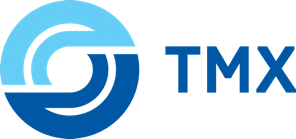 119048, Россия, Москва, ул. Ефремова, д. 10Тел.: +7 495 660 89 50Email: info@tmholding.ruwww.tmholding.ru1. Общие сведения1. Общие сведения1.1. Полное фирменное наименование эмитента акционерное общество «Трансмашхолдинг»1.2. Сокращенное фирменное наименование эмитентаАО «Трансмашхолдинг» 1.3. Место нахождения эмитента. Москва, Озерковская наб., д. 54, стр.1.1.4. ОГРН эмитента10277398932461.5. ИНН эмитента77231997901.6. Уникальный код эмитента, присвоенный регистрирующим органом35992-Н1.7. Адрес страницы в сети Интернет, используемой эмитентом для раскрытия информацииhttp://www.e-disclosure.ru/portal/company.aspx?id=4426; http://www.tmholding.ru 1.8. Дата наступления события (существенного факта), о котором составлено сообщение (если применимо)07.06.2021г.2. Содержание сообщения2. Содержание сообщения2. Содержание сообщения2. Содержание сообщения2. Содержание сообщения2. Содержание сообщения2. Содержание сообщения2. Содержание сообщения2. Содержание сообщения2. Содержание сообщения2.1. Полное фирменное наименование (для некоммерческой организации - наименование), место нахождения, ИНН (если применимо), ОГРН (если применимо) юридического лица, которое приобрело право распоряжаться определенным количеством голосов, приходящихся на голосующие акции (доли), составляющие уставный капитал эмитента: ТРАНСМАШХОЛДИНГ ЛИМИТЕД (TRANSMASHHOLDING LIMITED), адрес: Арх. Макариу III, 276, ЛАРА КОРТ, 3105 Лимассол, Кипр (Arch. Makariou III, 276, LARA COURT, 3105, Limassol, Cyprus), регистрационный номер: НЕ 376245.2.2. Вид права распоряжения определенным количеством голосов, приходящихся на голосующие акции (доли), составляющие уставный капитал эмитента, которое приобрело соответствующее лицо (прямое распоряжение; косвенное распоряжение): прямое распоряжение.2.3. Признак права распоряжения определенным количеством голосов, приходящихся на голосующие акции (доли), составляющие уставный капитал эмитента, которое приобрело соответствующее лицо (самостоятельное распоряжение; совместное распоряжение с иными лицами): самостоятельное распоряжение.2.4. Основание, в силу которого лицо приобрело право распоряжаться определенным количеством голосов, приходящихся на голосующие акции (доли), составляющие уставный капитал эмитента (приобретение доли участия в эмитенте; заключение договора доверительного управления имуществом; заключение договора простого товарищества; заключение договора поручения; заключение акционерного соглашения; заключение иного соглашения, предметом которого является осуществление прав, удостоверенных акциями (долями) эмитента); иное основание: приобретение доли участия в эмитенте (акций эмитента).2.5. Количество и доля голосов в процентах, приходящихся на голосующие акции (доли), составляющие уставный капитал эмитента, которым имело право распоряжаться лицо до наступления соответствующего основания: 0 голосов / 0%.2.6. Количество и доля голосов в процентах, приходящихся на голосующие акции (доли), составляющие уставный капитал эмитента, право распоряжаться которым лицо получило после наступления соответствующего основания: 1115215 голосов / 100%.2.7. Дата наступления основания, в силу которого лицо приобрело право распоряжаться определенным количеством голосов, приходящихся на голосующие акции (доли), составляющие уставный капитал эмитента: 07.06.2021г.2.1. Полное фирменное наименование (для некоммерческой организации - наименование), место нахождения, ИНН (если применимо), ОГРН (если применимо) юридического лица, которое приобрело право распоряжаться определенным количеством голосов, приходящихся на голосующие акции (доли), составляющие уставный капитал эмитента: ТРАНСМАШХОЛДИНГ ЛИМИТЕД (TRANSMASHHOLDING LIMITED), адрес: Арх. Макариу III, 276, ЛАРА КОРТ, 3105 Лимассол, Кипр (Arch. Makariou III, 276, LARA COURT, 3105, Limassol, Cyprus), регистрационный номер: НЕ 376245.2.2. Вид права распоряжения определенным количеством голосов, приходящихся на голосующие акции (доли), составляющие уставный капитал эмитента, которое приобрело соответствующее лицо (прямое распоряжение; косвенное распоряжение): прямое распоряжение.2.3. Признак права распоряжения определенным количеством голосов, приходящихся на голосующие акции (доли), составляющие уставный капитал эмитента, которое приобрело соответствующее лицо (самостоятельное распоряжение; совместное распоряжение с иными лицами): самостоятельное распоряжение.2.4. Основание, в силу которого лицо приобрело право распоряжаться определенным количеством голосов, приходящихся на голосующие акции (доли), составляющие уставный капитал эмитента (приобретение доли участия в эмитенте; заключение договора доверительного управления имуществом; заключение договора простого товарищества; заключение договора поручения; заключение акционерного соглашения; заключение иного соглашения, предметом которого является осуществление прав, удостоверенных акциями (долями) эмитента); иное основание: приобретение доли участия в эмитенте (акций эмитента).2.5. Количество и доля голосов в процентах, приходящихся на голосующие акции (доли), составляющие уставный капитал эмитента, которым имело право распоряжаться лицо до наступления соответствующего основания: 0 голосов / 0%.2.6. Количество и доля голосов в процентах, приходящихся на голосующие акции (доли), составляющие уставный капитал эмитента, право распоряжаться которым лицо получило после наступления соответствующего основания: 1115215 голосов / 100%.2.7. Дата наступления основания, в силу которого лицо приобрело право распоряжаться определенным количеством голосов, приходящихся на голосующие акции (доли), составляющие уставный капитал эмитента: 07.06.2021г.2.1. Полное фирменное наименование (для некоммерческой организации - наименование), место нахождения, ИНН (если применимо), ОГРН (если применимо) юридического лица, которое приобрело право распоряжаться определенным количеством голосов, приходящихся на голосующие акции (доли), составляющие уставный капитал эмитента: ТРАНСМАШХОЛДИНГ ЛИМИТЕД (TRANSMASHHOLDING LIMITED), адрес: Арх. Макариу III, 276, ЛАРА КОРТ, 3105 Лимассол, Кипр (Arch. Makariou III, 276, LARA COURT, 3105, Limassol, Cyprus), регистрационный номер: НЕ 376245.2.2. Вид права распоряжения определенным количеством голосов, приходящихся на голосующие акции (доли), составляющие уставный капитал эмитента, которое приобрело соответствующее лицо (прямое распоряжение; косвенное распоряжение): прямое распоряжение.2.3. Признак права распоряжения определенным количеством голосов, приходящихся на голосующие акции (доли), составляющие уставный капитал эмитента, которое приобрело соответствующее лицо (самостоятельное распоряжение; совместное распоряжение с иными лицами): самостоятельное распоряжение.2.4. Основание, в силу которого лицо приобрело право распоряжаться определенным количеством голосов, приходящихся на голосующие акции (доли), составляющие уставный капитал эмитента (приобретение доли участия в эмитенте; заключение договора доверительного управления имуществом; заключение договора простого товарищества; заключение договора поручения; заключение акционерного соглашения; заключение иного соглашения, предметом которого является осуществление прав, удостоверенных акциями (долями) эмитента); иное основание: приобретение доли участия в эмитенте (акций эмитента).2.5. Количество и доля голосов в процентах, приходящихся на голосующие акции (доли), составляющие уставный капитал эмитента, которым имело право распоряжаться лицо до наступления соответствующего основания: 0 голосов / 0%.2.6. Количество и доля голосов в процентах, приходящихся на голосующие акции (доли), составляющие уставный капитал эмитента, право распоряжаться которым лицо получило после наступления соответствующего основания: 1115215 голосов / 100%.2.7. Дата наступления основания, в силу которого лицо приобрело право распоряжаться определенным количеством голосов, приходящихся на голосующие акции (доли), составляющие уставный капитал эмитента: 07.06.2021г.2.1. Полное фирменное наименование (для некоммерческой организации - наименование), место нахождения, ИНН (если применимо), ОГРН (если применимо) юридического лица, которое приобрело право распоряжаться определенным количеством голосов, приходящихся на голосующие акции (доли), составляющие уставный капитал эмитента: ТРАНСМАШХОЛДИНГ ЛИМИТЕД (TRANSMASHHOLDING LIMITED), адрес: Арх. Макариу III, 276, ЛАРА КОРТ, 3105 Лимассол, Кипр (Arch. Makariou III, 276, LARA COURT, 3105, Limassol, Cyprus), регистрационный номер: НЕ 376245.2.2. Вид права распоряжения определенным количеством голосов, приходящихся на голосующие акции (доли), составляющие уставный капитал эмитента, которое приобрело соответствующее лицо (прямое распоряжение; косвенное распоряжение): прямое распоряжение.2.3. Признак права распоряжения определенным количеством голосов, приходящихся на голосующие акции (доли), составляющие уставный капитал эмитента, которое приобрело соответствующее лицо (самостоятельное распоряжение; совместное распоряжение с иными лицами): самостоятельное распоряжение.2.4. Основание, в силу которого лицо приобрело право распоряжаться определенным количеством голосов, приходящихся на голосующие акции (доли), составляющие уставный капитал эмитента (приобретение доли участия в эмитенте; заключение договора доверительного управления имуществом; заключение договора простого товарищества; заключение договора поручения; заключение акционерного соглашения; заключение иного соглашения, предметом которого является осуществление прав, удостоверенных акциями (долями) эмитента); иное основание: приобретение доли участия в эмитенте (акций эмитента).2.5. Количество и доля голосов в процентах, приходящихся на голосующие акции (доли), составляющие уставный капитал эмитента, которым имело право распоряжаться лицо до наступления соответствующего основания: 0 голосов / 0%.2.6. Количество и доля голосов в процентах, приходящихся на голосующие акции (доли), составляющие уставный капитал эмитента, право распоряжаться которым лицо получило после наступления соответствующего основания: 1115215 голосов / 100%.2.7. Дата наступления основания, в силу которого лицо приобрело право распоряжаться определенным количеством голосов, приходящихся на голосующие акции (доли), составляющие уставный капитал эмитента: 07.06.2021г.2.1. Полное фирменное наименование (для некоммерческой организации - наименование), место нахождения, ИНН (если применимо), ОГРН (если применимо) юридического лица, которое приобрело право распоряжаться определенным количеством голосов, приходящихся на голосующие акции (доли), составляющие уставный капитал эмитента: ТРАНСМАШХОЛДИНГ ЛИМИТЕД (TRANSMASHHOLDING LIMITED), адрес: Арх. Макариу III, 276, ЛАРА КОРТ, 3105 Лимассол, Кипр (Arch. Makariou III, 276, LARA COURT, 3105, Limassol, Cyprus), регистрационный номер: НЕ 376245.2.2. Вид права распоряжения определенным количеством голосов, приходящихся на голосующие акции (доли), составляющие уставный капитал эмитента, которое приобрело соответствующее лицо (прямое распоряжение; косвенное распоряжение): прямое распоряжение.2.3. Признак права распоряжения определенным количеством голосов, приходящихся на голосующие акции (доли), составляющие уставный капитал эмитента, которое приобрело соответствующее лицо (самостоятельное распоряжение; совместное распоряжение с иными лицами): самостоятельное распоряжение.2.4. Основание, в силу которого лицо приобрело право распоряжаться определенным количеством голосов, приходящихся на голосующие акции (доли), составляющие уставный капитал эмитента (приобретение доли участия в эмитенте; заключение договора доверительного управления имуществом; заключение договора простого товарищества; заключение договора поручения; заключение акционерного соглашения; заключение иного соглашения, предметом которого является осуществление прав, удостоверенных акциями (долями) эмитента); иное основание: приобретение доли участия в эмитенте (акций эмитента).2.5. Количество и доля голосов в процентах, приходящихся на голосующие акции (доли), составляющие уставный капитал эмитента, которым имело право распоряжаться лицо до наступления соответствующего основания: 0 голосов / 0%.2.6. Количество и доля голосов в процентах, приходящихся на голосующие акции (доли), составляющие уставный капитал эмитента, право распоряжаться которым лицо получило после наступления соответствующего основания: 1115215 голосов / 100%.2.7. Дата наступления основания, в силу которого лицо приобрело право распоряжаться определенным количеством голосов, приходящихся на голосующие акции (доли), составляющие уставный капитал эмитента: 07.06.2021г.2.1. Полное фирменное наименование (для некоммерческой организации - наименование), место нахождения, ИНН (если применимо), ОГРН (если применимо) юридического лица, которое приобрело право распоряжаться определенным количеством голосов, приходящихся на голосующие акции (доли), составляющие уставный капитал эмитента: ТРАНСМАШХОЛДИНГ ЛИМИТЕД (TRANSMASHHOLDING LIMITED), адрес: Арх. Макариу III, 276, ЛАРА КОРТ, 3105 Лимассол, Кипр (Arch. Makariou III, 276, LARA COURT, 3105, Limassol, Cyprus), регистрационный номер: НЕ 376245.2.2. Вид права распоряжения определенным количеством голосов, приходящихся на голосующие акции (доли), составляющие уставный капитал эмитента, которое приобрело соответствующее лицо (прямое распоряжение; косвенное распоряжение): прямое распоряжение.2.3. Признак права распоряжения определенным количеством голосов, приходящихся на голосующие акции (доли), составляющие уставный капитал эмитента, которое приобрело соответствующее лицо (самостоятельное распоряжение; совместное распоряжение с иными лицами): самостоятельное распоряжение.2.4. Основание, в силу которого лицо приобрело право распоряжаться определенным количеством голосов, приходящихся на голосующие акции (доли), составляющие уставный капитал эмитента (приобретение доли участия в эмитенте; заключение договора доверительного управления имуществом; заключение договора простого товарищества; заключение договора поручения; заключение акционерного соглашения; заключение иного соглашения, предметом которого является осуществление прав, удостоверенных акциями (долями) эмитента); иное основание: приобретение доли участия в эмитенте (акций эмитента).2.5. Количество и доля голосов в процентах, приходящихся на голосующие акции (доли), составляющие уставный капитал эмитента, которым имело право распоряжаться лицо до наступления соответствующего основания: 0 голосов / 0%.2.6. Количество и доля голосов в процентах, приходящихся на голосующие акции (доли), составляющие уставный капитал эмитента, право распоряжаться которым лицо получило после наступления соответствующего основания: 1115215 голосов / 100%.2.7. Дата наступления основания, в силу которого лицо приобрело право распоряжаться определенным количеством голосов, приходящихся на голосующие акции (доли), составляющие уставный капитал эмитента: 07.06.2021г.2.1. Полное фирменное наименование (для некоммерческой организации - наименование), место нахождения, ИНН (если применимо), ОГРН (если применимо) юридического лица, которое приобрело право распоряжаться определенным количеством голосов, приходящихся на голосующие акции (доли), составляющие уставный капитал эмитента: ТРАНСМАШХОЛДИНГ ЛИМИТЕД (TRANSMASHHOLDING LIMITED), адрес: Арх. Макариу III, 276, ЛАРА КОРТ, 3105 Лимассол, Кипр (Arch. Makariou III, 276, LARA COURT, 3105, Limassol, Cyprus), регистрационный номер: НЕ 376245.2.2. Вид права распоряжения определенным количеством голосов, приходящихся на голосующие акции (доли), составляющие уставный капитал эмитента, которое приобрело соответствующее лицо (прямое распоряжение; косвенное распоряжение): прямое распоряжение.2.3. Признак права распоряжения определенным количеством голосов, приходящихся на голосующие акции (доли), составляющие уставный капитал эмитента, которое приобрело соответствующее лицо (самостоятельное распоряжение; совместное распоряжение с иными лицами): самостоятельное распоряжение.2.4. Основание, в силу которого лицо приобрело право распоряжаться определенным количеством голосов, приходящихся на голосующие акции (доли), составляющие уставный капитал эмитента (приобретение доли участия в эмитенте; заключение договора доверительного управления имуществом; заключение договора простого товарищества; заключение договора поручения; заключение акционерного соглашения; заключение иного соглашения, предметом которого является осуществление прав, удостоверенных акциями (долями) эмитента); иное основание: приобретение доли участия в эмитенте (акций эмитента).2.5. Количество и доля голосов в процентах, приходящихся на голосующие акции (доли), составляющие уставный капитал эмитента, которым имело право распоряжаться лицо до наступления соответствующего основания: 0 голосов / 0%.2.6. Количество и доля голосов в процентах, приходящихся на голосующие акции (доли), составляющие уставный капитал эмитента, право распоряжаться которым лицо получило после наступления соответствующего основания: 1115215 голосов / 100%.2.7. Дата наступления основания, в силу которого лицо приобрело право распоряжаться определенным количеством голосов, приходящихся на голосующие акции (доли), составляющие уставный капитал эмитента: 07.06.2021г.2.1. Полное фирменное наименование (для некоммерческой организации - наименование), место нахождения, ИНН (если применимо), ОГРН (если применимо) юридического лица, которое приобрело право распоряжаться определенным количеством голосов, приходящихся на голосующие акции (доли), составляющие уставный капитал эмитента: ТРАНСМАШХОЛДИНГ ЛИМИТЕД (TRANSMASHHOLDING LIMITED), адрес: Арх. Макариу III, 276, ЛАРА КОРТ, 3105 Лимассол, Кипр (Arch. Makariou III, 276, LARA COURT, 3105, Limassol, Cyprus), регистрационный номер: НЕ 376245.2.2. Вид права распоряжения определенным количеством голосов, приходящихся на голосующие акции (доли), составляющие уставный капитал эмитента, которое приобрело соответствующее лицо (прямое распоряжение; косвенное распоряжение): прямое распоряжение.2.3. Признак права распоряжения определенным количеством голосов, приходящихся на голосующие акции (доли), составляющие уставный капитал эмитента, которое приобрело соответствующее лицо (самостоятельное распоряжение; совместное распоряжение с иными лицами): самостоятельное распоряжение.2.4. Основание, в силу которого лицо приобрело право распоряжаться определенным количеством голосов, приходящихся на голосующие акции (доли), составляющие уставный капитал эмитента (приобретение доли участия в эмитенте; заключение договора доверительного управления имуществом; заключение договора простого товарищества; заключение договора поручения; заключение акционерного соглашения; заключение иного соглашения, предметом которого является осуществление прав, удостоверенных акциями (долями) эмитента); иное основание: приобретение доли участия в эмитенте (акций эмитента).2.5. Количество и доля голосов в процентах, приходящихся на голосующие акции (доли), составляющие уставный капитал эмитента, которым имело право распоряжаться лицо до наступления соответствующего основания: 0 голосов / 0%.2.6. Количество и доля голосов в процентах, приходящихся на голосующие акции (доли), составляющие уставный капитал эмитента, право распоряжаться которым лицо получило после наступления соответствующего основания: 1115215 голосов / 100%.2.7. Дата наступления основания, в силу которого лицо приобрело право распоряжаться определенным количеством голосов, приходящихся на голосующие акции (доли), составляющие уставный капитал эмитента: 07.06.2021г.2.1. Полное фирменное наименование (для некоммерческой организации - наименование), место нахождения, ИНН (если применимо), ОГРН (если применимо) юридического лица, которое приобрело право распоряжаться определенным количеством голосов, приходящихся на голосующие акции (доли), составляющие уставный капитал эмитента: ТРАНСМАШХОЛДИНГ ЛИМИТЕД (TRANSMASHHOLDING LIMITED), адрес: Арх. Макариу III, 276, ЛАРА КОРТ, 3105 Лимассол, Кипр (Arch. Makariou III, 276, LARA COURT, 3105, Limassol, Cyprus), регистрационный номер: НЕ 376245.2.2. Вид права распоряжения определенным количеством голосов, приходящихся на голосующие акции (доли), составляющие уставный капитал эмитента, которое приобрело соответствующее лицо (прямое распоряжение; косвенное распоряжение): прямое распоряжение.2.3. Признак права распоряжения определенным количеством голосов, приходящихся на голосующие акции (доли), составляющие уставный капитал эмитента, которое приобрело соответствующее лицо (самостоятельное распоряжение; совместное распоряжение с иными лицами): самостоятельное распоряжение.2.4. Основание, в силу которого лицо приобрело право распоряжаться определенным количеством голосов, приходящихся на голосующие акции (доли), составляющие уставный капитал эмитента (приобретение доли участия в эмитенте; заключение договора доверительного управления имуществом; заключение договора простого товарищества; заключение договора поручения; заключение акционерного соглашения; заключение иного соглашения, предметом которого является осуществление прав, удостоверенных акциями (долями) эмитента); иное основание: приобретение доли участия в эмитенте (акций эмитента).2.5. Количество и доля голосов в процентах, приходящихся на голосующие акции (доли), составляющие уставный капитал эмитента, которым имело право распоряжаться лицо до наступления соответствующего основания: 0 голосов / 0%.2.6. Количество и доля голосов в процентах, приходящихся на голосующие акции (доли), составляющие уставный капитал эмитента, право распоряжаться которым лицо получило после наступления соответствующего основания: 1115215 голосов / 100%.2.7. Дата наступления основания, в силу которого лицо приобрело право распоряжаться определенным количеством голосов, приходящихся на голосующие акции (доли), составляющие уставный капитал эмитента: 07.06.2021г.2.1. Полное фирменное наименование (для некоммерческой организации - наименование), место нахождения, ИНН (если применимо), ОГРН (если применимо) юридического лица, которое приобрело право распоряжаться определенным количеством голосов, приходящихся на голосующие акции (доли), составляющие уставный капитал эмитента: ТРАНСМАШХОЛДИНГ ЛИМИТЕД (TRANSMASHHOLDING LIMITED), адрес: Арх. Макариу III, 276, ЛАРА КОРТ, 3105 Лимассол, Кипр (Arch. Makariou III, 276, LARA COURT, 3105, Limassol, Cyprus), регистрационный номер: НЕ 376245.2.2. Вид права распоряжения определенным количеством голосов, приходящихся на голосующие акции (доли), составляющие уставный капитал эмитента, которое приобрело соответствующее лицо (прямое распоряжение; косвенное распоряжение): прямое распоряжение.2.3. Признак права распоряжения определенным количеством голосов, приходящихся на голосующие акции (доли), составляющие уставный капитал эмитента, которое приобрело соответствующее лицо (самостоятельное распоряжение; совместное распоряжение с иными лицами): самостоятельное распоряжение.2.4. Основание, в силу которого лицо приобрело право распоряжаться определенным количеством голосов, приходящихся на голосующие акции (доли), составляющие уставный капитал эмитента (приобретение доли участия в эмитенте; заключение договора доверительного управления имуществом; заключение договора простого товарищества; заключение договора поручения; заключение акционерного соглашения; заключение иного соглашения, предметом которого является осуществление прав, удостоверенных акциями (долями) эмитента); иное основание: приобретение доли участия в эмитенте (акций эмитента).2.5. Количество и доля голосов в процентах, приходящихся на голосующие акции (доли), составляющие уставный капитал эмитента, которым имело право распоряжаться лицо до наступления соответствующего основания: 0 голосов / 0%.2.6. Количество и доля голосов в процентах, приходящихся на голосующие акции (доли), составляющие уставный капитал эмитента, право распоряжаться которым лицо получило после наступления соответствующего основания: 1115215 голосов / 100%.2.7. Дата наступления основания, в силу которого лицо приобрело право распоряжаться определенным количеством голосов, приходящихся на голосующие акции (доли), составляющие уставный капитал эмитента: 07.06.2021г.3. Подпись3. Подпись3. Подпись3. Подпись3. Подпись3. Подпись3. Подпись3. Подпись3. Подпись3. Подпись3.1. Заместитель генерального директора по экономике и финансам - Член Управляющей коллегии АО «Трансмашхолдинг»3.1. Заместитель генерального директора по экономике и финансам - Член Управляющей коллегии АО «Трансмашхолдинг»3.1. Заместитель генерального директора по экономике и финансам - Член Управляющей коллегии АО «Трансмашхолдинг»3.1. Заместитель генерального директора по экономике и финансам - Член Управляющей коллегии АО «Трансмашхолдинг»3.1. Заместитель генерального директора по экономике и финансам - Член Управляющей коллегии АО «Трансмашхолдинг»3.1. Заместитель генерального директора по экономике и финансам - Член Управляющей коллегии АО «Трансмашхолдинг»3.1. Заместитель генерального директора по экономике и финансам - Член Управляющей коллегии АО «Трансмашхолдинг»О.И. Домский(по доверенности № 001/21-Д от 21.01.2021г.)(подпись)О.И. Домский(по доверенности № 001/21-Д от 21.01.2021г.)3.2. Дата “07” июня  2021г.М.П.